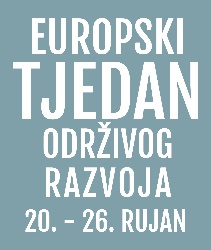 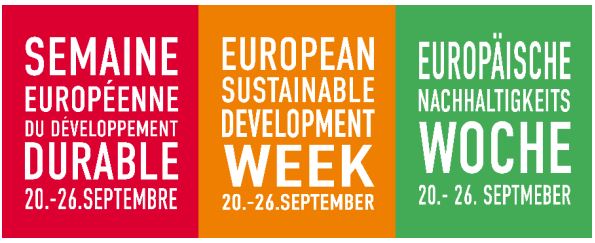 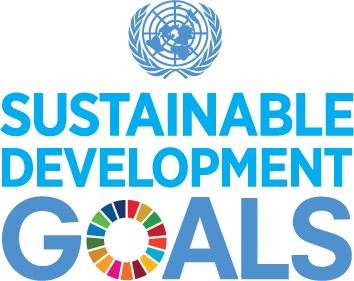 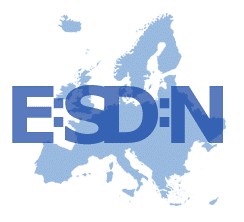 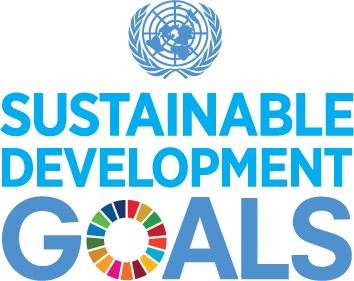 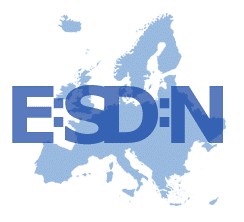 Europski tjedan održivog razvoja (ETOR) odvija se u razdoblju od 18. rujna do 8. listopada. Vrhunac Tjedna održat će se od 20. do 26. rujna. Obilježava se diljem Europe s ciljem poticanja i bolje vidljivosti aktivnosti, projekata i događanja koja promiču održivi razvoj i Globalne ciljeve održivog razvoja.NAŠA INICIJATIVA:KONTAKT:E-mail: ksenija@odraz.hrWebsite: www.esdw.euFacebook: EuropeanSustainableDevelopmentWeek Twitter: @EuropeanSDWeek#BudimoOdrživi #ESDW2022